                  Dells Waterpark Classic– February 13- 15th, 2021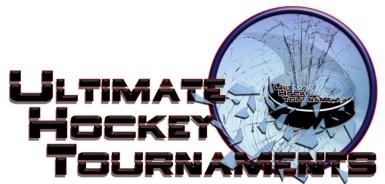 Squirt C House White DivisionTournament Format       Four teams, with each team playing three preliminary round games. At the conclusion of preliminary round,                                First plays Second for Championship. Third plays Fourth for the consolation. Standings		Game Results	TeamPoints Gm1Points Gm2Points Gm3Total PointsTiebreakers Beloit Jr Knights2226 M.R Auto Body Sabercats2024 Twin Bridges Lightning0000 Sun Prairie Cardinals0202Sat    5:15    5:15PmSauk Prairie RinkSauk Prairie RinkSauk Prairie RinkBeloitBeloitBeloit55vs.vs.Sun PrairieSun Prairie0Sat     6:50     6:50PmDells Poppy RinkDells Poppy RinkDells Poppy RinkDells Poppy RinkSabercatsSabercats55vs.vs.Twin BridgesTwin Bridges0Sun    5:00    5:00PmSauk Prairie RinkSauk Prairie RinkSauk Prairie RinkSauk Prairie RinkBeloitBeloit66vs.vs.SabercatsSabercats1Sun     6:15     6:15PmSauk Prairie RinkSauk Prairie RinkSauk Prairie RinkSauk Prairie RinkTwin BridgesTwin Bridges33vs.vs.Sun PrairieSun Prairie7Mon     8:00     8:00AmReedsburg ArenaReedsburg ArenaReedsburg ArenaReedsburg ArenaSun PrairieSun Prairie00vs.vs.SabercatsSabercats5Mon    9:10    9:10AmReedsburg ArenaReedsburg ArenaReedsburg ArenaReedsburg ArenaTwin BridgesTwin Bridges00vs.vs.BeloitBeloit5     *** HOME ***     *** HOME ***          *** AWAY ***          *** AWAY ***MondayMonday1:10PmPmDells Poppy Rink3rd Place3rd Place3rd PlaceSun Prairie     5-2Sun Prairie     5-2  4th Place      4th Place    Tw. Bridges                             ConsolationTw. Bridges                             ConsolationMondayMonday2:25PmDells Poppy RinkDells Poppy Rink1st Place1st Place1st PlaceBeloit              8-3Beloit              8-3  2nd Place    2nd Place  Sabercats                            ChampionshipSabercats                            Championship